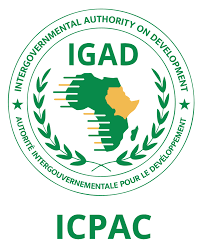 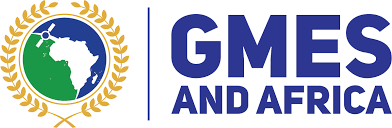 CONSULTANCY- EO DATA PROCESSING AUTOMATION AND PROJECT WEB-PORTAL UPDATE REQUEST FOR PROPOSAL–RFP/ICPAC/GMES/03/2022Services to be providedThe services required by the contracting authority are described in the terms of reference. They are set out in Annex II to the draft contract, which forms Part B of this tender dossier.Timetable* All times are in the time zone of the country of the contracting authority (Kenya, Nairobi)
 Provisional datesParticipation, experts and subcontractingParticipation in this tender procedure is open only to the invited tenderers. For the eligibility, please see point 10 of the contract notice. Natural or legal persons are not entitled to participate in this tender procedure or be awarded a contract if they are in any of the situations mentioned in Sections 2.4. (EU restrictive measures), 2.6.10.1.(exclusion criteria) or 2.6.10.1.2. (rejection from a given procedure) of the practical guide. Should they do so, their tender will be considered unsuitable or irregular respectively.In the cases listed in Section 2.6.10.1.1. of the practical guide tenderers may be excluded from EU financed procedures and be subject to financial penalties up to 10 % of the total value of the contract in accordance with the Financial Regulation in force.  This information may be published on the Commission website in accordance with the Financial Regulation in force. The contract between the tenderer/contractor and its experts shall contain a provision that it is subject to the approval of the partner country. It is furthermore recommended that this contract contains a dispute resolution clause. Subcontracting is Not Allowed. Content of tendersOffers, all correspondence and documents related to the tender exchanged by the tenderer and the contracting authority must be written in English.The tender must include a technical offer in line with what is specified in the Terms of Reference (TOR)4.1.	Technical offerThe technical offer must include the following documents:Tender submission form (see Part D of this tender dossier) including:The key experts proposed in this tender must not be part of any other tender submitted for this tender procedure. They must therefore commit themselves exclusively to the tenderer.Each key expert must also undertake to be available, able and willing to work for the whole period scheduled for his/her input to implement the tasks set out in the terms of reference and/or in the organisation and methodology.A signed declaration together with a signed "Declaration on honour on exclusion criteria and selection criteria" from each legal entity identified in the tender submission form and from each sub-contractor and/or capacity providing entity, using the format attached to the tender submission form.A completed financial identification form (see Annex VI to the draft contract) to indicate the bank account into which payments should be made if the tender is successful. Organisation and methodology (will become Annex III to the contract), to be drawn up by the tenderer using the format in Annex III to the draft contract. (If required according to the TOR)For fee-based contracts: The ‘Estimated number of working days’ worksheet (in the budget breakdown spread sheet for Annex V) must be included in the organisation and methodology.]a list of the names of the key expert.the CVs of each of the key expert  - The qualifications and experience of each key expert must clearly match the profiles indicated in the terms of reference. If an expert does not meet the minimum requirements for each evaluation criterion (i.e. qualification and skills, general professional experience and specific professional experience), he/she must be rejected. In such case the entire tender shall be rejected. Tenderers must provide the following documents for any key expert:-	a copy of the diplomas mentioned in their CVsVariant solutionsTenderers are not authorised to tender for a variant in addition to this tender.Period during which tenders are bindingTenderers are bound by their tenders for 90 days after the deadline for submitting tenders or until they have been notified of non-award. The selected tenderer must maintain its tender for a further 60 days. A further period of 60 days is added to the validity period irrespective of the date of notification. This period can be further extended when the contracting authority is required to obtain the recommendation of the panel referred to in Section 2.6.10.1.1 of the practical guide, up to the adoption of that recommendation.Additional information before the deadline for submitting tendersThe tender dossier should be clear enough to avoid tenderers having to request additional information during the procedure. If the contracting authority, either on its own initiative or in response to a request from a tenderer, provides additional information on the tender dossier, it must send such information in writing to all the tenderers at the same time.Tenderers may submit questions in writing to the following address up to 9 days before the deadline for submission of tenders, specifying the publication reference and the contract title:Contact name: ICPAC PROCUREMENT
E-mail: Procurement@icpac.net The contracting authority has no obligation to provide clarification after this date.Any tenderer seeking to arrange individual meetings with the contracting authority and/or the government of the partner country and/or the European Commission concerning this contract during the tender period may be excluded from the tender procedure.No information meeting or site visit is foreseen. Submission of tendersTenders must be sent to the contracting authority by: 28 December 2022 via Email to the following Address: Procurement@icpac.net Tenders submitted by any other means will not be considered. The submission email should have the reference:CONSULTANCY- EO DATA PROCESSING AUTOMATION AND PROJECT WEB-PORTAL UPDATE REQUEST FOR PROPOSAL–RFP/ICPAC/GMES/03/2022Amending or withdrawing tendersTenderers may amend or withdraw their tenders by written notification prior to the deadline for submitting tenders. Tenders may not be amended after this deadline.Any such notification of amendment or withdrawal must be prepared and submitted in accordance with Clause 8. The outer envelope (and the relevant inner envelope) must be marked ‘Amendment’ or ‘Withdrawal’ as appropriate.Costs for preparing tendersNo costs incurred by the tenderer in preparing and submitting the tender are reimbursable. All such costs must be borne by the tenderer, including the cost of interviewing proposed experts.Ownership of tendersThe contracting authority retains ownership of all tenders received under this tendering procedure. Consequently, tenderers do not have the right to have their tenders returned to them.Evaluation of tenders12.1.	Evaluation of technical offersThe quality of each technical offer will be evaluated in accordance with the award criteria and the weighting detailed in the evaluation grid in Part C of this tender dossier. No other award criteria will be used. The award criteria will be examined in accordance with the requirements indicated in the terms of reference.The evaluation of the technical offers will follow the procedures set out in Section 3.3.10 of the practical guide (available on the internet at http://ec.europa.eu/europeaid/prag/document.do).12.1.1.	Interviews The evaluation committee may interview the key experts proposed in the technically compliant tenders, after having written provisional conclusions but before concluding the technical evaluation. The interview shall be conducted by telephone, face to face or video conferencing. and the date and time of these interviews will be confirmed or notified to the tenderer at least five days in advance. If a tenderer is unable to participate in an interview by force majeure, a mutually convenient alternative date and time is arranged with the tenderer. If the tenderer is unable to participate in this second scheduled time, its tender will be eliminated from the evaluation process.12.3.	Choice of selected tenderer Consultants who score above 75/100 is considered for interview.12.4.	ConfidentialityThe entire evaluation procedure is confidential, subject to the contracting authority’s legislation on access to documents. The evaluation committee’s decisions are collective and its deliberations are held in closed session. The members of the evaluation committee are bound to secrecy. The evaluation reports and written records are for official use only and may be communicated neither to the tenderers nor to any party other than the contracting authority, the European Commission, the European Anti-Fraud Office and the European Court of Auditors.Ethics clauses / Corruptive practicesa)	Absence of conflict of interest         The tenderer must not be affected by any conflict of interest and must have no equivalent relation in that respect with other tenderers or parties involved in the project. Any attempt by a tenderer to obtain confidential information, enter into unlawful agreements with competitors or influence the evaluation committee or the contracting authority during the process of examining, clarifying, evaluating and comparing tenders will lead to the rejection of its tender and may result in administrative penalties according to the Financial Regulation in force. b)	Respect for human rights as well as environmental legislation and core labour standards         The tenderer and its staff must comply with human rights and applicable data protection rules. In particular and in accordance with the applicable basic act, tenderers and applicants who have been awarded contracts must comply with the environmental legislation including multilateral environmental agreements, and with the core labour standards as applicable and as defined in the relevant International Labour Organisation conventions (such as the conventions on freedom of association and collective bargaining; elimination of forced and compulsory labour; abolition of child labour).          Zero tolerance for sexual exploitation, abuse and harassment:          The European Commission applies a policy of 'zero tolerance' in relation to all wrongful conduct which has an impact on the professional credibility of the tenderer.           Physical abuse or punishment, or threats of physical abuse, sexual abuse or exploitation, harassment and verbal abuse, as well as other forms of intimidation shall be prohibited. c)	Anti-corruption and anti-bribery           The tenderer shall comply with all applicable laws and regulations and codes relating to anti-bribery and anti-corruption. The European Commission reserves the right to suspend or cancel project financing if corrupt practices of any kind are discovered at any stage of the award process or during the execution of a contract and if the contracting authority fails to take all appropriate measures to remedy the situation. For the purposes of this provision, ‘corrupt practices’ are the offer of a bribe, gift, gratuity or commission to any person as an inducement or reward for performing or refraining from any act relating to the award of a contract or execution of a contract already concluded with the contracting authority. d)	Unusual commercial expenses          Tenders will be rejected or contracts terminated if it emerges that the award or execution of a contract has given rise to unusual commercial expenses. Such unusual commercial expenses are commissions not mentioned in the main contract or not stemming from a properly concluded contract referring to the main contract, commissions not paid in return for any actual and legitimate service, commissions remitted to a tax haven, commissions paid to a payee who is not clearly identified or commissions paid to a company which has every appearance of being a front company.          Contractors found to have paid unusual commercial expenses on projects funded by the European Union are liable, depending on the seriousness of the facts observed, to have their contracts terminated or to be permanently excluded from receiving EU funds.e)	Breach of obligations, irregularities or fraud         The contracting authority reserves the right to suspend or cancel the procedure, where the award procedure proves to have been subject to breach of obligations, irregularities or fraud. If breach of obligations, irregularities or fraud are discovered after the award of the contract, the contracting authority may refrain from concluding the contract.Signature of contract(s)14.1.	Notification of awardThe successful tenderer will be informed in writing that its tender has been accepted.      The successful tenderer shall then confirm availability or unavailability within 5 days from the date of the notification of award. The evaluation Committee will move to the second-best consultant in the case the best technically evaluated consultant is unavailable.14.2.	Signature of the contract(s)Within 30 days of receipt of the contract already signed by the contracting authority, the selected tenderer shall sign and date the contract and return it to the contracting authority.Failure of the selected tenderer to comply with this requirement may constitute grounds for annulling the decision to award the contract. In this event, the contracting authority may award the tender to another tenderer or cancel the tender procedure. The other tenderers will, at the same time as the notification of award is submitted, be informed that their tenders were not retained, by electronic means or standard letter, including an indication of the relative weaknesses of their tender by way of a comparative table of the scores for the winning tender and the unsuccessful tender. The second best tenderer is informed of the notification of award to the successful tenderer with the reservation of the possibility to receive a notification of award in case of inability to sign the contract with the first ranked tenderer. The validity of the offer of the second best tenderer will be kept. The second tenderer may refuse the award of the contract if, when receiving a notification of award, the 90 days of validity of their tender has expired.The contracting authority will furthermore, at the same time, also inform the remaining unsuccessful tenderers and the consequence of these letters will be that the validity of their offers must not be retained.Cancellation of the tender procedureIn the event of cancellation of the tender procedure, the contracting authority will notify tenderers of the cancellation. If the tender procedure is cancelled before the outer envelope of any tender has been opened, the unopened and sealed envelopes will be returned to the tenderers.Cancellation may occur, for example, where:the tender procedure has been unsuccessful, i.e. no suitable, qualitatively or financially acceptable tender has been received or there is no valid response at all;there are fundamental changes to the economic or technical data of the project;exceptional circumstances or force majeure render normal performance of the contract impossible;all technically acceptable tenders exceed the financial resources available;there have been breach of obligations, irregularities or frauds in the procedure, in particular if they have prevented fair competition;the award is not in compliance with sound financial management, i.e. does not respect the principles of economy, efficiency and effectiveness (e.g. the price proposed by the tenderer to whom the contract is to be awarded is objectively disproportionate with regard to the price of the market).In no event shall the contracting authority be liable for any damages whatsoever including, without limitation, damages for loss of profits, in any way connected with the cancellation of a tender procedure, even if the contracting authority has been advised of the possibility of damages. The publication of a contract notice does not commit the contracting authority to implement the programme or project announced.AppealsTenderers believing that they have been harmed by an error or irregularity during the award process may file a complaint. See Section 2.12. of the practical guide.18.	Early detection and exclusion systemThe tenderers and, if they are legal entities, persons who have powers of representation, decision-making or control over them, are informed that, should they be in one of the situations of early detection or exclusion, their personal details (name, given name if natural person, address, legal form and name and given name of the persons with powers of representation, decision-making or control, if legal person) may be registered in the early detection and exclusion system,, and communicated to the persons and entities concerned in relation to the award or the execution of a procurement contract.TENDER SUBMISSION FORM  1	SUBMITTED by (i.e. the identity of the tenderer)2	CONTACT PERSON (for this tender)5	AREAS OF SPECIALISATIONPlease fill in the table below to indicate any areas of specialist knowledge related to this contract for each legal entity making this tender. State the type of area of specialisation as the row heading and use the name of the legal entity as the column headings. Indicate the areas of specialist knowledge each legal entity has by placing a tick () in the box corresponding to the specialisation in which it has significant experience. 6	EXPERIENCEsummarise the main projects related to this contract carried out over the past 3 years by the legal entity or entities making this tender. The number of references to be provided must not exceed 5 for the entire tender. 8	STATEMENTI, the undersigned, being the authorised signatory of the above tenderer ,hereby declare that we have examined and accept without reserve or restriction the entire contents of the tender dossier for the tender procedure referred to above. We offer to provide the services requested in the tender dossier on the basis of the following documents, which comprise our technical offer, and our financial offer, which is submitted in a separate, sealed envelope:Key experts -(comprising a list of the key experts and their CVs), if requiredStatements of exclusivity and availability signed by each of the key experts, if requiredThis tender is subject to acceptance within the validity period stipulated in clause 6 of the instructions to tenderers. We understand that our tender may be rejected if we propose key experts who have been involved in preparing this project or employ them as advisers in the preparation of our tender. We also understand that this may mean exclusion from other tender procedures and contracts funded by the EU/EDF.We understand that entities upon whose capacity we rely with regard to economic and financial criteria, become jointly and severally liable for the performance of the contract.Signed on behalf of the tendererFORMAT FOR THE DECLARATION REFERRED TO IN POINT 7
OF THE TENDER SUBMISSION FORM
25 November 2022IGAD CLIMATE PREDICTION AND APPLICATIONS CENTRE TENDERER’S DECLARATIONDear Sir/MadamIn response to your letter of invitation for the above contract we, >, hereby declare that we:  are submitting this tender [ on an individual basis ]* * for this contract. We confirm that we are not participating in any other tender for the same contract in any form (as a member, leader, in a consortium or as an individual candidate);agree to abide by the ethics clauses in Section 13 of the instructions to tenderers, have not been involved in the preparation of the project which is the subject of this tender procedure unless it is proved that the involvement in previous stages of the project does not constitute unfair competition, and have no professional conflicting interests and/or any relation with other tenderers or other parties in the tender procedure or behaviour which may distort competition at the time of submission of this tender according to Section 2.5.4. of the practical guide;will inform the contracting authority immediately if there is any change in the above circumstances at any stage during the implementation of the tasks; fully recognise and accept that if the above-mentioned persons participate in spite of being in any of the situations listed in Section 2.6.10.1.1. of the practical guide or if  the declarations or information provided prove to be false they may be subject to rejection from this procedure and to administrative sanctions in the form of exclusion and financial penalties up to 10 % of the total estimated value of the contract being awarded and that this information may be published on the Commission website in accordance with the Financial Regulation in force;are aware that, for the purposes of safeguarding the EU’s financial interests, our personal data may be transferred to internal audit services, to the European Court of Auditors, to the Financial Irregularities Panel or to the European Anti-Fraud Office.We understand that our tender and the expert may be excluded if we propose the same key expert as another tenderer or if we propose a key expert who is engaged in an EU/EDF financed project if the input from his/her position in that contract could be required on the same dates as his/her work under this contract.We understand that if we fail to respond within the delay after receiving the notification of award, or if the information provided is proved false, the award may be considered null and void.DECLARATION ON HONOUR ON EXCLUSION AND SELECTION CRITERIADeclaration on honour on
exclusion criteria and selection criteriaThe undersigned [insert name of the signatory of this form], representing:The person is not required to submit the declaration on exclusion criteria if the same declaration has already been submitted for the purposes of another award procedure of the same contracting authority, provided the situation has not changed, and that the time that has elapsed since the issuing date of the declaration does not exceed one year.In this case, the signatory declares that the person has already provided the same declaration on exclusion criteria for a previous procedure and confirms that there has been no change in its situation: I – Situations of exclusion concerning the personII – Situations of exclusion concerning natural or legal persons assuming unlimited liability for the debts of the legal personIV – Grounds for rejection from this procedureV – Remedial measuresIf the person declares one of the situations of exclusion listed above, it must indicate measures it has taken to remedy the exclusion situation, thus demonstrating its reliability. This may include e.g. technical, organisational and personnel measures to prevent further occurrence, compensation of damage or payment of fines or of any taxes or social security contributions. The relevant documentary evidence which illustrates the remedial measures taken must be provided in annex to this declaration. This does not apply for situations referred in point (d) of this declaration.VI – Evidence upon requestUpon request and within the time limit set by the contracting authority the person must provide information on natural or legal persons that are members of the administrative, management or supervisory body or that have powers of representation, decision or control, including legal and natural persons within the ownership and control structure and beneficial owners. It must also provide the following evidence concerning the person itself and the natural or legal persons on whose capacity the person intends to rely, or a subcontractor and concerning the natural or legal persons which assume unlimited liability for the debts of the person:For situations described in (a), (c), (d), (f), (g) and (h), production of a recent extract from the judicial record is required or, failing that, an equivalent document recently issued by a judicial or administrative authority in the country of establishment of the person showing that those requirements are satisfied. For the situation described in point (b), production of recent certificates issued by the competent authorities of the State concerned are required. These documents must provide evidence covering all taxes and social security contributions for which the person is liable, including for example, VAT, income tax (natural persons only), company tax (legal persons only) and social security contributions. Where any document described above is not issued in the country concerned, it may be replaced by a sworn statement made before a judicial authority or notary or, failing that, a solemn statement made before an administrative authority or a qualified professional body in its country of establishment.The person is not required to submit the evidence if it has already been submitted for another award procedure of the same contracting authority. The documents must have been issued no more than one year before the date of their request by the contracting authority and must still be valid at that date. The signatory declares that the person has already provided the documentary evidence for a previous procedure and confirms that there has been no change in its situation: VII – Selection criteria VIII – Evidence for selectionThe signatory declares that the above-mentioned person is able to provide the necessary supporting documents listed in the relevant sections of the tender documents and which are not available electronically upon request and without delay.The person is not required to submit the evidence if it has already been submitted for another procurement procedure of the same contracting authority. The documents must have been issued no more than one year before the date of their request by the contracting authority and must still be valid at that date. The signatory declares that the person has already provided the documentary evidence for a previous procedure and confirms that there has been no change in its situation: The above-mentioned person must immediately inform the contracting authority of any changes in the situations as declared.The above-mentioned person may be subject to rejection from this procedure and to administrative sanctions (exclusion or financial penalty) if any of the declarations or information provided as a condition for participating in this procedure prove to be false.Full name	Date                                    SignatureStatement of exclusivity and availability

Publication ref:____________________I, the undersigned, hereby declare that I agree to participate exclusively with the tenderer < tenderer name > in the above-mentioned service tender procedure. This includes that I will not be proposed as a replacement expert in this tender procedure. I declare that I am able and willing to work for the period(s) set for the position for which my CV has been included if this tender is successful, namely:I confirm that I do not have a confirmed engagement as key expert in another EU/EDF-funded project, or any other professional activity, incompatible in terms of capacity and timing with the above engagements.By making this declaration, I understand that I am not allowed to offer my services as an expert to any other tenderer participating in this tender procedure. I am fully aware that if I do so, I will be excluded from this tender procedure, the tenders will be rejected, and I may also be subject to exclusion from other tender procedures and contracts funded by the EU/EDF.I also declare that I am not in a situation of conflict of interest or unavailability and commit to inform the tenderer(s) of any change in my situation.I acknowledge that I have no contractual relations with the contracting authority and in case of dispute concerning my contract with the contractor I shall address myself to the latter and/or to the competent jurisdictions.[For information, I have signed a statement of exclusivity and availability for the following tender(s):Should I receive a confirmed engagement I declare that I will accept the first engagement offered to me chronologically. Furthermore I will notify the tenderer immediately of my unavailability. ]ADMINISTRATIVE COMPLIANCEDATETIMEDeadline for submitting tenders28 December 20225.00PMCompletion date for evaluating technical offers20 January 2023Notification of award 27 January 2023Contract signature3 February 2023Start date3 February 2023Name(s) of legal entity or entities making this applicationNationalityLeaderNameAddressTelephoneFaxe-mailConsultantRelevant specialisation 1NameSignatureDate(only for natural persons) himself or herself(only for legal persons) the following legal person: ID or passport number: (‘the person’)Full official name:Official legal form: Statutory registration number: Full official address: VAT registration number: (‘the person’)Date of the declarationFull reference to previous procedure declares that the above-mentioned person is in one of the following situations:YESNOit is bankrupt, subject to insolvency or winding-up procedures, its assets are being administered by a liquidator or by a court, it is in an arrangement with creditors, its business activities are suspended or it is in any analogous situation arising from a similar procedure provided for under Union or national legislation or regulations;it has been established by a final judgement or a final administrative decision that the person is in breach of its obligations relating to the payment of taxes or social security contributions in accordance with the applicable law;it has been established by a final judgement or a final administrative decision that the person is guilty of grave professional misconduct by having violated applicable laws or regulations or ethical standards of the profession to which the person belongs, or by having engaged in any wrongful conduct which has an impact on its professional credibity where such conduct denotes wrongful intent or gross negligence, including, in particular, any of the following:(i) fraudulently or negligently misrepresenting information required for the verification of the absence of grounds for exclusion or the fulfilment of eligibility or selection criteria or in the performance of a contract or an agreement;(ii) entering into agreement with other persons with the aim of distorting competition;(iii) violating intellectual property rights;(iv) attempting to influence the decision-making process of the contracting authority during the award procedure;(v) attempting to obtain confidential information that may confer upon it undue advantages in the award procedure; it has been established by a final judgement that the person is guilty of any of the following:(i) fraud, within the meaning of Article 3 of Directive (EU) 2017/1371 and Article 1 of the Convention on the protection of the European Communities' financial interests, drawn up by the Council Act of 26 July 1995;(ii) corruption, as defined in Article 4(2) of Directive (EU) 2017/1371 or active corruption within the meaning of Article 3 of the Convention on the fight against corruption involving officials of the European Communities or officials of Member States of the European Union, drawn up by the Council Act of 26 May 1997, or conduct referred to in Article 2(1) of Council Framework Decision 2003/568/JHA, as well as corruption as defined in other applicable laws;(iii) conduct related to a criminal organisation, as referred to in Article 2 of Council Framework Decision 2008/841/JHA;(iv) money laundering or terrorist financing, within the meaning of Article 1(3), (4) and (5) of Directive (EU) 2015/849 of the European Parliament and of the Council;(v) terrorist offences or offences linked to terrorist activities, as defined in Articles 1 and 3 of Council Framework Decision 2002/475/JHA, respectively, or inciting, aiding, abetting or attempting to commit such offences, as referred to in Article 4 of that Decision;(vi) child labour or other offences concerning trafficking in human beings as referred to in Article 2 of Directive 2011/36/EU of the European Parliament and of the Council;it has shown significant deficiencies in complying with the main obligations in the performance of a contract or an agreement financed by the Union’s budget, which has led to its early termination or to the application of liquidated damages or other contractual penalties, or which has been discovered following checks, audits or investigations by a contracting authority, the European Anti-Fraud Office (OLAF) or the Court of Auditors; it has been established by a final judgment or final administrative decision that the person has committed an irregularity within the meaning of Article 1(2) of Council Regulation (EC, Euratom) No 2988/95;it has been established by a final judgment or final administrative decision that the person has created an entity under a different jurisdiction with the intent to circumvent fiscal, social or any other legal obligations in the jurisdiction of its registered office, central administration or principal place of business.(only for legal persons) it has been established by a final judgment or final administrative decision that the person has been created with the intent provided for in point (g).for the situations referred to in points (c) to (h) above the person is subject to:facts established in the context of audits or investigations carried out by the European Public Prosecutor's Office after its establishment, the Court of Auditors, the European Anti-Fraud Office (OLAF) or the internal auditor, or any other check, audit or control performed under the responsibility of an authorising officer of an EU institution, of a European office or of an EU agency or body;non-final judgments or non-final administrative decisions which may include disciplinary measures taken by the competent supervisory body responsible for the verification of the application of standards of professional ethics; facts referred to in decisions of entities or persons being entrusted with EU budget implementation tasks;information transmitted by Member States implementing Union funds;decisions of the Commission relating to the infringement of Union competition law or of a national competent authority relating to the infringement of Union or national competition law; or decisions of exclusion by an authorising officer of an EU institution, of a European office or of an EU agency or body.  declares that a natural or legal person that assumes unlimited liability for the debts of the above-mentioned legal person is in one of the following situations [If yes, please indicate in annex to this declaration which situation and the name(s) of the concerned person(s) with a brief explanation]: YESNON/ASituation (a) above (bankruptcy)Situation (b) above (breach in payment of taxes or social security contributions) declares that the above-mentioned  person:YESNOWas previously involved in the preparation of the procurement documents used in this award procedure, where this entailed a breach of the principle of equality of treatment including distortion of competition that cannot be remedied otherwise. DocumentFull reference to previous procedureInsert as many lines as necessary.declares that the above-mentioned person complies with the selection criteria applicable to it individually as provided in the tender documents:YESNON/AIt has the legal and regulatory capacity to pursue the professional activity needed for performing the contract as required in section [insert] of the contract notice/Instructions to tenderers;It fulfills the applicable economic and financial criteria indicated in section [insert] of the contract notice/Instructions to tenderers;It fulfills the applicable technical and professional criteria indicated in section [insert] of the contract notice/Instructions to tenderers. if the above-mentioned person is the sole tenderer or the leader in case of consortium, declares that:YESNON/AN/Athe tenderer, including all members of the group in case of consortium and including subcontractors if applicable, complies with all the selection criteria for which a consolidated asseessment will be made as provided in the tender documents.DocumentFull reference to previous procedureInsert as many lines as necessary.FromToAvailabilityTender referenceSubmission deadline for the tenderTendered engagement(Fulltime/Part time)NameSignatureDateContract title : Reference :Tender envelope numberTenderer's  name (Leader) (Nationality)Within deadline? Tender submission form duly completed and only 1 tender per tenderer?Eligible nationality Tenderer's declaration)?Language as required?Key expert( CVs)Overall decision?
(Accept / Reject)1234